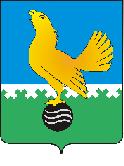 МУНИЦИПАЛЬНОЕ ОБРАЗОВАНИЕгородской округ Пыть-ЯхХанты-Мансийского автономного округа-ЮгрыАДМИНИСТРАЦИЯ ГОРОДАП О С Т А Н О В Л Е Н И ЕОт 01.09.2022									№ 399-паО внесении изменений в постановление администрации города от 04.02.2022 № 47-па «Об утверждении состава муниципальной комиссии по деламнесовершеннолетних и защите их правпри администрации города Пыть-Яха»	В целях приведения в соответствие с законодательством Российской Федерации и законодательством субъекта Российской Федерации состава муниципальной комиссии по делам несовершеннолетних и защите их прав при администрации города Пыть-Яха, а также кадровыми изменениями, внести в постановление администрации города от 04.02.2022 № 47-па «Об утверждении состава муниципальной комиссии по делам несовершеннолетних и защите их прав при администрации города Пыть-Яха», следующие изменения:Вывести из состава муниципальной комиссии по делам несовершеннолетних и защите их прав при администрации города Пыть-Яха; заместителя начальника управления по образованию – Калимуллину Анису Рифхатовну, заместителя начальника ОМВД России по городу Пыть-Яху – Шишкина Виталия Владимировича.Ввести в состав муниципальной комиссии по делам несовершеннолетних и защите их прав при администрации города Пыть-Яха начальника управления по образованию – Букрееву Марину Юрьевну.Отделу по внутренней политике, связям с общественными организациями и СМИ управления по внутренней политике (О.В. Кулиш) опубликовать постановление в печатном средстве массовой информации «Официальный вестник» и дополнительно направить для размещения в сетевом издании в информационно-телекоммуникационной сети «Интернет» - pyt-yahinform.ru.».Отделу по обеспечению информационной безопасности                                  (А.А. Мерзляков) разместить постановление на официальном сайте администрации города в сети Интернет.Настоящее постановление вступает в силу после его официального опубликования.Контроль за выполнением постановления возложить на заместителя главы города (направление деятельности - социальная сфера).Глава города Пыть-Яха	                                                                         А.Н. Морозов                                                       								 